Polytan offre une alternative au revêtement synthétique couleur rouge brique « Chili red » redonne de la « vitalité » aux pistes de courseIl y a de cela quelques décennies seulement, les revêtements synthétiques que l'on pouvait trouver dans les stades d'athlétisme et les installations d'entraînement étaient exclusivement disponibles dans la couleur classique « rouge piste de course ». Pour être plus précis, il s'agit d'une teinte « rouille » que l'on retrouve traditionnellement sur les toits en tuiles. Ses origines remontent aux pistes cendrées populaires du passé dont la couche supérieure était composée de grès bigarré ainsi que de cendre et de sable. Étant parmi les meilleurs fabricants de revêtements de sol synthétiques à usage sportif en extérieur, Polytan a remarqué que depuis quelques années, les nouvelles couleurs, en particulier les couleurs les plus inhabituelles pour les pistes de courses, les terrains tout temps et les revêtements antichute profitent d'un engouement toujours plus grand. Et ceci vaut tout autant pour les décideurs, les exploitants des stades, les clubs et les écoles. Par exemple, en 2014, une piste de course Polytan PUR comportant des zones bleues dans des sections sélectionnées a été installée dans le stade olympique de Stockholm, tandis qu'une piste de couleur claire « vert mai » est désormais l'une des particularités architecturales d'une école primaire de Munich primée. Outre une grande variété de verts et de bleus, le rouge, et particulièrement le nouveau produit Polytan Chili red, célèbre maintenant son retour comme nouvelle couleur tendance.En comparaison au rouge brique classique, cette nouvelle teinte de rouge à la fois vive et brillante obtient bien plus de points en termes d'intensité de couleur. Les surfaces PVC de Polytan versées ou coulées sont disponibles dans la couleur Polytan Chili red, de sorte que cette couleur brillante puisse redonner de la « vitalité » aussi bien aux pistes de course, aux cours de récréation, aux terrains de jeux et aux aires multisports. Comme toutes les couleurs de Polytan, cette nouvelle teinte spéciale est une couleur résistante qui est insensible aux UV et qui reste vive et brillante pour des décennies. Légendes : 		
Polytan_Chili_red_2a.jpg 		Polytan_Chili_red_2b.jpg
(Crédits photographiques : Polytan/Tomislav Vukosav)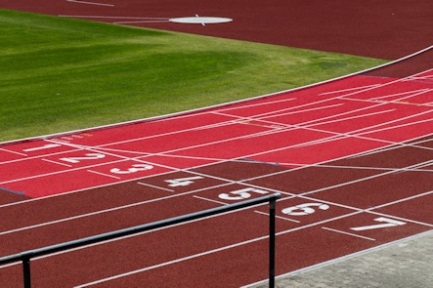 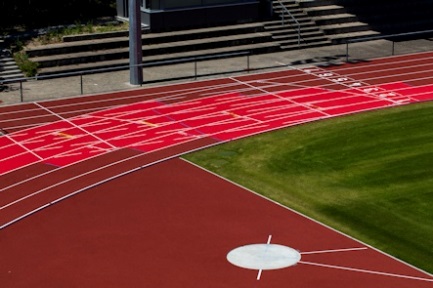 Afin que les zones de transition des coureurs de relais soient bien visibles, ces zones dans le Waldstadion Walldorf ont été installées en rouge Chili vif. Le reste de la piste est en rouge brique classique. 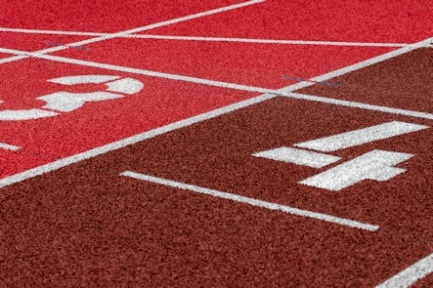 Polytan_Chili_red_3.jpg (Crédits photographiques : Polytan/Tomislav Vukosav)Des sols antichute sur les terrains de jeux aux pistes d'athlétisme pour le le sport d'élite international, Polytan a un revêtement synthétique adapté à chaque application. Le revêtement pour terrains de sport perméable à l'eau Polytan M a été installée au Waldstadion Walldorf. Polytan GmbH :
Faire le meilleur revêtement au service des exploits sportifs, tel est l'idéal que poursuit Polytan depuis 1969. En gardant en permanence l'œil sur les dernières découvertes dans le champ de la médecine du sport, le spécialiste en revêtements pour sports d'extérieur n'a de cesse de perfectionner ses systèmes de revêtements synthétiques et de gazon synthétique. Aujourd'hui, les terrains en gazon synthétique ont non seulement des propriétés semblables à celles de l’herbe naturelle, mais ils offrent aussi d'excellentes qualités de jeu. La gamme des revêtements synthétiques de qualité supérieure va des revêtements amortissants et absorbeurs de chocs aux revêtements pour piste de vitesse, en passant par les terrains tout temps polyvalents. Outre le développement, la fabrication et la pose de ses propres revêtements sportifs, la gamme de services fournie par Polytan comprend aussi le marquage des lignes, les réparations, le nettoyage et l'entretien. Tous les produits répondent aux normes nationales et internationales actuellement en vigueur et sont dûment certifiés par les fédérations sportives internationales telles que la FIFA, le FIH et l'IAAF.Contact presse de l'agence : 
Seifert PR GmbH (GPRA)
Barbara Mäurle
Zettachring 2a
70567 Stuttgart
0711 / 77918-26
barbara.maeurle@seifert-pr.deContact presse de la société : 
Polytan GmbH 
Tobias Müller
Gewerbering 3 
86666 Burgheim 
08432 / 8771
tobias.mueller@polytan.com